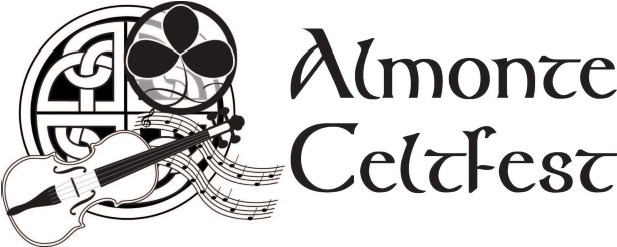 Almonte Celtfest 2020 Vendor ApplicationPlease reserve _______ Vendor space(s) for Almonte Celtfest 2020, being held at Almonte Gemmill Park in Almonte, July 3rd,4th,5th, 2020				Please check here if you will be setting up on Friday July 3rd, 2-6pm				Please check here if you will be setting up Saturday July 4th, 8-11amCompany Name: _______________________________________________________________________________________________________Street Address: _________________________________________________________________________________________________________City: __________________________ Province: _________________ Postal code: ______________________________________________Contact Person: _______________________________________________________________________________________________________Phone: ____________________________________ Alternate Phone: _________________________________________________________Description of Items to be to be sold: ___________________________________________________________________________________________________________________________________________________________________________________________________________________________________________________________________________________________________________________________________Additional Table(s) 	__________ 	 Additional chair(s) 	__________ 	 Total application fee included with application: __________________________ If applying for food service vendor please provide menu items and pricing.  If applying as an artisan vendor, please provide a brief description of your work.Vendor may NOT sell alcoholic beverages.  Vendor understands that this application becomes contract with Almonte Celtfest 2020 when signed by vendor and accepted by Almonte Celtfest.  Vendor agrees to abide by the regulations covering this event herewith. Almonte Celtfest will provide 1 table with 2 chairs.  Additional are available at a fee.  Sun or weather shelter is the responsibility of the vendor.  Return all attached pages of application with initials and payment NOT LATER THAN MAY 31 2020 to:Almonte Celtfest Tracy Fredericks  Box 809 Almonte, ON K0A 1A0 	Email: trafred5@gmail.com Initial: ___________________________	Date: ___________________________Page 1 of 4VENDOR SPACE RENTAL AGREEMENTPlease read carefully.  This application will be enforced to ensure the best possible, profitable participation for all vendors. SPACE RENTAL FEES Standard 10ft x 10ft space includes 1 table (approx 8ft) with 2 chairs.  Additional tables and chairs are available on a first come basis.  No changes to accommodations can be made on weekend of event.  The use of Generators are permitted by APPROVAL of Almonte Celtfest. The Rental fee for Vendors at 2020 Almonte Celtfest is as follows: Standard Non-Food Vendor 10ft x 10ft space (no sun or weather cover)				$175.00Standard Food Vendor 10ft x 10ft space (no sun or weather cover)					$225.00Additional Space (either food or non)	 	 	 					   $30.00Additional Table	 	 	 	 	 	 					   $10.00Payments are accepted by cheque or etransfer to Almonte Celtfest. almonteceltfest@hotmail.com.  Once application is received and accepted by Almonte Celtfest all payments will be non refundable. All applications must be submitted and received no later than May 31, 2020.  All submissions will be advised of acceptance and a receipt sent prior to the start of festival.   A fee of $25.00 will be applied for all NSF payments TENTS All tent structures are the responsibility of the vendor.  All tents must be staked or anchored.  Tents or other fixtures must fit within the area rented and cannot obstruct the path or walking area. PROPANE Each vendor is responsible for supplying own propane.  All equipment must be in proper working condition and meet standard codes as well bear up to date inspection tags. WATER Almonte Celtfest CANNOT provide direct access to running water. HEALTH PERMIT Each food Vendor is responsible for applying for their own Health Permit.  All permits must be valid and available upon request to Almonte Celtfest.  CANCELLATION BY VENDOR As occupancy of the event space is the essence of this agreement, no refunds can be made of any application fee after acceptance.Initial: ___________________________	Date: ___________________________Page 2 of 4CHARACTER OF EXHIBITS	Almonte Celtfest reserves the right to prohibit the display of any article that, in its opinion, is not in keeping with the nature of the character of the event.  Vendors must submit with this application a photo of any food stand intended to be used during this event.  MENU CONFLICTS / OTHER FOOD ITEMS Almonte Celtfest makes no claims or intentions to offer any vendor exclusivity on any item or items.  Almonte Celtfest will approve applications with the event’s best interests at heart.GOVERNING LAWS This agreement shall, in all respects, be governed by the laws of the Province of Ontario. RULES AND REGULATIONS If the vendor does not follow the rules and regulators set out by Almonte Celtfest, this agreement shall be terminated by Almonte Celtfest. SPACE ASSIGNMENTS Almonte Celtfest will contract any 1 or 25 vendor spaces at Almonte Gemmill Park.  Almonte Celtfest will control event diagrams and space assignments.  WEATHER Almonte Celtfest is a rain or shine event.  In the event of inclement weather, vendors are expected to remain if the festival programming continues. SECURITY There will be no security on site during hours the event is closed. LOAD-IN AND LOAD OUT Friday July 3rdLoad-in will take place between 2pm-6pm July 3rd.  We are holding a concert once again this year in the park on the Friday night.  There is no extra charge to vendors for the extra day of selling.  LOAD-IN AND LOAD OUT Saturday July 4th and Sunday July 5thLoad-in will take place between 8am and 11am July 4th  Load-out will be AFTER 10pm July 4thLoad-in will be between 8am and 11am July 5th. Load-out will be AFTER 7pm July 5th* Vendors are welcome to Load-in Friday, leave space set up, and Load-out Sunday.  No security is provided overnight.Initial: ___________________________	Date: ___________________________Page 3 of 4EQUIPMENT INFORMATIONVendor’s name: _____________________________________________________________________ 								Please check here if you will be using propane 										Please check here if you will be using sterno or any other type of flame product, including grills. OTHER POWER EQUIPMENTIf you would like to use electrical power generators, please provide details below.PLEASE MAKE SURE ALL PAGES (4) OF THIS APPLICATION ARE REMITTED WITH YOUR PAYMENT. MAKE SURE YOU STATED WHICH DAY YOU WILL BE SETTING UP.  I understand and agree to the conditions of this contract.Vendor Signature: _____________________________________________		Date: _______________________________________________Page 4 of 4Type of Equipment 	 	             Sonnes  	 Hp 	 	Size ___________________________  	_______________ ___________           ___________ ___________________________  	_______________ ___________           ___________ ___________________________  	_______________ ___________           ___________ ___________________________  	_______________ ___________           ___________ ___________________________  	_______________ ___________           ___________ 